МУНИЦИПАЛЬНАЯ ПРОГРАММА
муниципального образования Пениковское сельское поселение муниципального образования Ломоносовский муниципальный район Ленинградской области «Развитие на части территорий населенных пунктов и административном центре муниципального образования Пениковское сельское поселение иных форм местного самоуправления»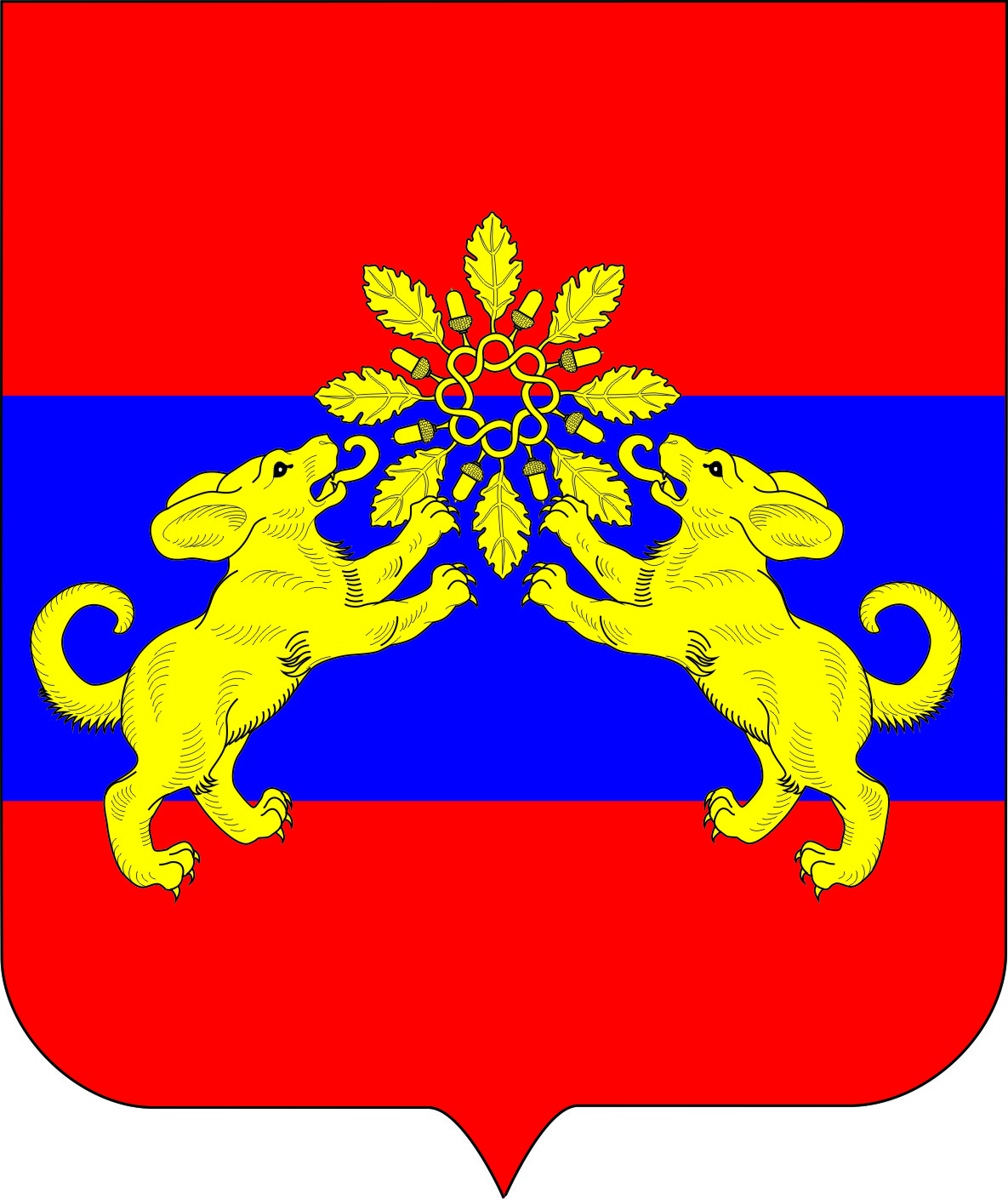 Паспортмуниципальной программы «Развитие на части территорий населенных пунктов и административном центре муниципального образования Пениковское сельское поселение иных форм местного самоуправления»Раздел 1. Общая характеристика, основные проблемы и прогноз развития сферы реализации муниципальной программы.Муниципальная программа «Развитие на части территорий муниципального образования Пениковское сельское поселение иных форм местного самоуправления» (далее - Программа) разработана с целью создания условий для развития форм местного самоуправления и социальной активности населения, направленных на повышение качества жизни населения на территории МО Пениковское сельское поселение. 	Непосредственное осуществление населением местного самоуправления и участие населения в осуществлении местного самоуправления основывается на принципах законности, добровольности. Органы местного самоуправления и должностные лица местного самоуправления обязаны содействовать населению в непосредственном осуществлении населением местного самоуправления и участии населения в осуществлении местного самоуправления.	Пассивность во многом является следствием тотальной не информированности населения о своих правах и возможностях по решению местных вопросов.	Повышение социальной активности граждан в решении местных проблем, принятие жителями ответственности за жизнь в своем городе или поселке является важнейшей задачей, напрямую связанной с темпами и качеством развития страны.	Активность населения повышают такие социально-психологические факторы как информированность населения о проблемах муниципального образования, путях их решения, возможных формах его участия в осуществлении местного самоуправления.	В рамках муниципальной программы предполагается изучить мнение населения и определить степень информированности населения о возможностях их участия в осуществлении местного самоуправления.Раздел 2. Приоритеты и цели государственной (муниципальной) политики в сфере реализации муниципальной программы В целях поддержки органов местного самоуправления в развитии местного самоуправления принят областной закон от 28 декабря 2018 года № 147-оз «О старостах сельских населенных пунктов Ленинградской области и содействии участию населения в осуществлении местного самоуправления в иных формах на частях территорий муниципальных образований Ленинградской области», обеспечив в пределах своих полномочий государственные гарантии прав населения на осуществление местного самоуправления.Также в целях поддержки органов местного самоуправления в развитии местного самоуправления на территории административных центров Ленинградской области принят Закон Ленинградской области от 15 января 2018 года № 3-оз «О содействии участию населения в осуществлении местного самоуправления в иных формах на территориях административных центров муниципальных образований Ленинградской области». В случае муниципального образования Пениковское сельское поселение административным центром является деревня Пеники. Вместе с тем необходимость принятия муниципальной программы по развитию форм местного самоуправления и социальной активности населения очень велика. При становлении местного самоуправления в муниципальном образовании необходимо решать  проблемы, затрудняющие и ограничивающие его развитие.Необходимость разработки и принятия муниципальной программы диктуется также спецификой правового механизма взаимодействия органов государственной власти и органов местного самоуправления. Приоритетами муниципальной политики в сфере развития форм участия населения в местном самоуправлении социальной активности населения  являются:- повышение сбалансированности социально-экономического развития муниципального образования, обеспечивающей повышение  качества жизни населения, независимо от места его проживания на территории муниципального образования;- создание условий и стимулов для результативного участия населения в местном самоуправлении;- вовлечение населения к участию в осуществлении местного самоуправления как обеспечение государственных гарантий реализации прав граждан на осуществление местного самоуправления и элемент развития социально-экономического потенциала муниципального образования;- поощрение граждан, готовых к активному сотрудничеству с органами местного самоуправления по реализации приоритетных задач местного значения;- открытость и публичность деятельности органов местного самоуправления, создание механизма общественного контроля за деятельностью органов и должностных лиц местного самоуправления, повышение ответственности органов местного самоуправления перед населением;- совершенствование института местного самоуправления для обеспечения его эффективной деятельности как необходимого условия полноценного социально-экономического развития муниципального образования.Достижение цели Программы обеспечивается путем выполнения задач, стоящих перед Программой. Состав мероприятий может корректироваться по мере решения задач Программы. Настоящая Программа разработана для достижения основных целей: - создание условий для развития форм местного самоуправления и социальной активности населения, направленных на повышение качества жизни населения на территории поселения,- создание условий для эффективной реализации избирательных прав граждан, а также принципов свободных и открытых выборов,- повышение эффективности деятельности органов местного самоуправления.Реализация мероприятий в области развития форм местного самоуправления и социальной активности населения на территории поселения требует комплексного подхода к решению поставленных задач, поэтапного их выполнения, а также определения приоритетных направлений на каждом этапе реализации Программы. Успешная реализация мероприятий в области развития форм местного самоуправления и социальной активности населения на территории поселения должна привести к созданию системы взаимодействия населения и органов местного самоуправления. Для успешного достижения поставленной цели программные мероприятия направлены на решение следующих задач:- развитие взаимодействия между жителями и органами местного самоуправления, направленного на решение вопросов, затрагивающих интересы населения;- привлечение граждан к участию в реализации мероприятий, затрагивающих интересы населения;- активизация сельского населения в решении вопросов местного значения;- создание комфортных условий жизнедеятельности в сельской местности;- повышение правовой культуры населения и обеспечение информационной открытости органов местного самоуправления.Для решения каждой из указанных задач предполагается реализация соответствующих мероприятий. При этом концепция настоящей Программы не сводится к идее строго формального выполнения каждого из них в отдельности, она предполагает комплексный подход к реализации этих мероприятий с точки зрения их взаимосвязи и последовательности осуществления. Как следствие, Программа направлена на достижение комплексного результата с целью повышения качества жизни населения.Решение задач социально-экономического развития муниципального образования при помощи комплекса мероприятий, предусмотренных Программой, позволит создать условия для развития форм осуществления населением местного самоуправления и социальной активности населения, направленные на повышение качества жизни населения на территории муниципального образования.Макроэкономические показатели для планирования и оценки результатов выполнения Программы не используютсяРаздел 3. Структурные элементы муниципальной программыВ рамках решения задач муниципальной программы не осуществляется реализация федеральных (региональных, муниципальных) проектов.Решение задачи муниципальной программы «Развитие на части территорий населенных пунктов и административном центре муниципального образования Пениковское сельское поселение иных форм местного самоуправления» достигается в рамках осуществления комплекса процессных мероприятий1) Комплекс процессных мероприятий «Развитие на части территорий муниципального образования Пениковское сельское поселение иных форм местного самоуправления» путем выполнения следующих мероприятий:- Мероприятия по оплате денежного вознаграждения старостам населенных пунктов  - Мероприятия по оплате денежного вознаграждения председателю инициативной комиссии2) Комплекс процессных мероприятий "Содействие участию населения в осуществлении местного самоуправления в иных формах  на частях территорий муниципального образования Пениковское сельское поселение для реализации областного закона от 28.12.2018г. №147-оз " путем выполнения следующих мероприятий:- Мероприятия по содействию участия населения в осуществлении местного самоуправления в иных формах на части территорий муниципального образования Пениковское сельское поселение3) Комплекс процессных мероприятий"О содействии участию населения в осуществлении местного самоуправления в иных формах на территориях административных центров муниципальных образований Ленинградской области для реализации областного закона от «15» января 2018 года № 3-оз" путем выполнения следующих мероприятий:- Мероприятия на реализацию областного закона от 15 января 2018 года №3-оз "О содействии участию населения в осуществлении местного самоуправления в иных формах на территориях административных центров муниципальных образований Ленинградской области"Раздел 4. Приложения к муниципальной программеСведения о показателях (индикаторах) муниципальной программы и их значения представлены в приложении 1 к Муниципальной программе. Сведения о порядке сбора информации и методике расчета показателей (индикаторов) муниципальной программы представлены в приложении 2 к Муниципальной программе.План реализации муниципальной программы представлен в приложении 3 к Муниципальной программе.Сводный детальный план реализации муниципальной программы представлен в приложении 4 к Муниципальной программе.Форма отчета представлена в приложении 5 к Муниципальной программе.Приложение 1Сведения о показателях (индикаторах)муниципальной программы и их значениях* показатель за год, не нарастающим итогом. Приложение 2Сведения о порядке сбора информации и методике расчетапоказателей (индикаторов) муниципальной программыПриложение 3Планреализации муниципальной программы «Развитие на части территорий населенных пунктов и административном центре муниципального образования Пениковское сельское поселение иных форм местного самоуправления»Приложение 4Сводный детальный план реализации муниципальной программы«Развитие на части территорий населенных пунктов и административном центре муниципального образования Пениковское сельское поселение иных форм местного самоуправления» на 2022 год(очередной финансовый год)Приложение 5Отчето реализации муниципальной программыНаименование государственной программы: ___________________Отчетный период: январь - ___________ 20... годаОтветственный исполнитель: ________________________________УТВЕРЖДЕНА
постановлением местной администрацииМО Пениковское сельское поселениеот 30.12.2021 №667(Приложение 09)Сроки реализации муниципальной программы2022-2026 годыОтветственный исполнитель муниципальной программыЗаместитель главы местной администрации МО Пениковское сельское поселениеУчастники муниципальной программыУчастниками Программы является совет депутатов, старосты населенных пунктов, жители МО Пениковское сельское поселениеЦель муниципальной программы- создание условий для развития форм местного самоуправления и социальной активности населения, направленных на повышение качества жизни населения на территории поселения;- повышение эффективности деятельности органов местного самоуправления;- создание комфортных условий жизнедеятельности населения.Задачи муниципальной программы- развитие взаимодействия между жителями и органами местного самоуправления, направленного на решение вопросов, затрагивающих интересы населения;- привлечение граждан к участию в реализации мероприятий, затрагивающих интересы населения;- активизация местного населения в решении вопросов местного значения;- создание комфортных условий жизнедеятельности в сельской местности;- повышение правовой культуры населения и обеспечение информационной открытости органов местного самоуправления;- создание атмосферы открытости и гласности, повышение доверия к институтам представительной демократии, избирательной системе;- привлечение общественного интереса к деятельности органов местного самоуправления и укрепление атмосферы доверия к ним граждан.Ожидаемые (конечные) результаты реализации муниципальной программы- обеспечение правовых, финансово-экономических и иных гарантий развития форм местного самоуправления и социальной активности населения на территории муниципального образовании;- разработка механизмов  взаимодействия между жителями и органами местного самоуправления, направленное на решение вопросов, затрагивающих интересы населения;- активное участие  населения в осуществлении местного самоуправления при решении вопросов местного значения в сельских населенных пунктах;- обеспечение информационной открытости органов местного самоуправлении и доступ населения к информации о деятельности органов местного самоуправления, способствующих повышению гражданской активности, усиливающих включенность населения в решение вопросов жизнедеятельности населенных пунктов поселения;- повышение эффективности деятельности органов местного самоуправления.Проекты, реализуемые в рамках муниципальной программыРеализация проектов не предусмотренаФинансовое обеспечение муниципальной программы - всего, в том числе по годам реализации2022 год – 671,2 т.р.;2023 год – 690,0 т.р.2024 год – 709,6 т.р.2025 год - 709,6 т.р.2026 год - 709,6 т.р.Размер налоговых расходов, направленных на достижение цели муниципальной программы, - всего, в том числе по годам реализацииНалоговые расходы не предусмотреныN п/пПоказатель (индикатор) (наименование)Показатель (индикатор) (наименование)Ед. измеренияЗначения показателей (индикаторов)*Значения показателей (индикаторов)*Значения показателей (индикаторов)*Значения показателей (индикаторов)*Значения показателей (индикаторов)*Значения показателей (индикаторов)*Значения показателей (индикаторов)*N п/пПоказатель (индикатор) (наименование)Показатель (индикатор) (наименование)Ед. измеренияБазовый период (2021 год)2022 год2023 год2024 год2025 год2025 год2026 год123456789910Муниципальная программаМуниципальная программаМуниципальная программаМуниципальная программаМуниципальная программаМуниципальная программаМуниципальная программаМуниципальная программаМуниципальная программаМуниципальная программа1.Выполнение мероприятий в рамках областного закона от 28.12.2018г. №147-озплановое значениеед.X1111111.Выполнение мероприятий в рамках областного закона от 28.12.2018г. №147-озфактическое значениеед.1XXXXXX2.Выполнение мероприятий в рамках областного закона от 15 января 2018 года №3-озплановое значениеед.X1111112.Выполнение мероприятий в рамках областного закона от 15 января 2018 года №3-озфактическое значениеед.1XXXXXXN п/пНаименование показателяЕдиница измеренияВременная характеристика Алгоритм формирования/пункт Федерального плана статистических работ Срок предоставления отчетностиОтветственный за сбор данных по показателю Реквизиты акта 123456781Выполнение мероприятий в рамках областного закона от 28.12.2018г. №147-озшт.ежегоднопутем сопоставления фактически достигнутых значений целевых показателей (индикаторов) программы и их плановых значений, по формуле:Сдn = Зф /Зп * 100%до 15 февраляЗаместитель главы местной администрации МО Пениковское сельское поселениенет2Выполнение мероприятий в рамках областного закона от 15 января 2018 года №3-озшт.ежегоднопутем сопоставления фактически достигнутых значений целевых показателей (индикаторов) программы и их плановых значений, по формуле:Сдn = Зф /Зп * 100%до 15 февраляЗаместитель главы местной администрации МО Пениковское сельское поселениенетНаименование муниципальной программы, подпрограммы муниципальной программы, структурного элемента муниципальной программыОтветственный исполнитель, соисполнитель, участник Годы реализацииОценка расходов (тыс. руб., в ценах соответствующих лет)Оценка расходов (тыс. руб., в ценах соответствующих лет)Оценка расходов (тыс. руб., в ценах соответствующих лет)Оценка расходов (тыс. руб., в ценах соответствующих лет)Оценка расходов (тыс. руб., в ценах соответствующих лет)Наименование муниципальной программы, подпрограммы муниципальной программы, структурного элемента муниципальной программыОтветственный исполнитель, соисполнитель, участник Годы реализацииВсегоФедеральный бюджетОбластной бюджет Ленинградской областиМестные бюджетыПрочие источники12345678Муниципальная программа «Развитие на части территорий населенных пунктов и административном центре муниципального образования Пениковское сельское поселение иных форм местного самоуправления»Заместитель главы местной администрации МО Пениковское сельское поселение20223572,6-2880,6690,02,0Муниципальная программа «Развитие на части территорий населенных пунктов и административном центре муниципального образования Пениковское сельское поселение иных форм местного самоуправления»Заместитель главы местной администрации МО Пениковское сельское поселение20230--0-Муниципальная программа «Развитие на части территорий населенных пунктов и административном центре муниципального образования Пениковское сельское поселение иных форм местного самоуправления»Заместитель главы местной администрации МО Пениковское сельское поселение20240--0-Муниципальная программа «Развитие на части территорий населенных пунктов и административном центре муниципального образования Пениковское сельское поселение иных форм местного самоуправления»Заместитель главы местной администрации МО Пениковское сельское поселение20250--0-Муниципальная программа «Развитие на части территорий населенных пунктов и административном центре муниципального образования Пениковское сельское поселение иных форм местного самоуправления»Заместитель главы местной администрации МО Пениковское сельское поселение20260--0-ИтогоХ3572,6-2880,6690,02,0Процессная частьПроцессная частьПроцессная частьПроцессная частьПроцессная частьПроцессная частьПроцессная частьПроцессная частьКомплекс процессных мероприятий «Развитие на части территорий муниципального образования Пениковское сельское поселение иных форм местного самоуправления»Заместитель главы местной администрации МО Пениковское сельское поселение2022100,0--100,0-Комплекс процессных мероприятий «Развитие на части территорий муниципального образования Пениковское сельское поселение иных форм местного самоуправления»Заместитель главы местной администрации МО Пениковское сельское поселение20230--0-Комплекс процессных мероприятий «Развитие на части территорий муниципального образования Пениковское сельское поселение иных форм местного самоуправления»Заместитель главы местной администрации МО Пениковское сельское поселение20240--0-Комплекс процессных мероприятий «Развитие на части территорий муниципального образования Пениковское сельское поселение иных форм местного самоуправления»Заместитель главы местной администрации МО Пениковское сельское поселение20250--0-Комплекс процессных мероприятий «Развитие на части территорий муниципального образования Пениковское сельское поселение иных форм местного самоуправления»Заместитель главы местной администрации МО Пениковское сельское поселение20260--0-Итого100,0--100,0-Комплекс процессных мероприятий «Содействие участию населения в осуществлении местного самоуправления в иных формах  на частях территорий муниципального образования Пениковское сельское поселение для реализации областного закона от 28.12.2018г. №147-оз»Заместитель главы местной администрации МО Пениковское сельское поселение20222201,6-1825,7373,9392,0Комплекс процессных мероприятий «Содействие участию населения в осуществлении местного самоуправления в иных формах  на частях территорий муниципального образования Пениковское сельское поселение для реализации областного закона от 28.12.2018г. №147-оз»Заместитель главы местной администрации МО Пениковское сельское поселение20230--0-Комплекс процессных мероприятий «Содействие участию населения в осуществлении местного самоуправления в иных формах  на частях территорий муниципального образования Пениковское сельское поселение для реализации областного закона от 28.12.2018г. №147-оз»Заместитель главы местной администрации МО Пениковское сельское поселение20240--0-Комплекс процессных мероприятий «Содействие участию населения в осуществлении местного самоуправления в иных формах  на частях территорий муниципального образования Пениковское сельское поселение для реализации областного закона от 28.12.2018г. №147-оз»Заместитель главы местной администрации МО Пениковское сельское поселение20250--0-Комплекс процессных мероприятий «Содействие участию населения в осуществлении местного самоуправления в иных формах  на частях территорий муниципального образования Пениковское сельское поселение для реализации областного закона от 28.12.2018г. №147-оз»Заместитель главы местной администрации МО Пениковское сельское поселение20260--0-Итого2201,6-1054,9216,064-Комплекс процессных мероприятий «О содействии участию населения в осуществлении местного самоуправления в иных формах на территориях административных центров муниципальных образований Ленинградской области для реализации областного закона от «15» января 2018 года № 3-оз»Заместитель главы местной администрации МО Пениковское сельское поселение20221271,0-1054,9216,064-Комплекс процессных мероприятий «О содействии участию населения в осуществлении местного самоуправления в иных формах на территориях административных центров муниципальных образований Ленинградской области для реализации областного закона от «15» января 2018 года № 3-оз»Заместитель главы местной администрации МО Пениковское сельское поселение20230--0-Комплекс процессных мероприятий «О содействии участию населения в осуществлении местного самоуправления в иных формах на территориях административных центров муниципальных образований Ленинградской области для реализации областного закона от «15» января 2018 года № 3-оз»Заместитель главы местной администрации МО Пениковское сельское поселение20240--0-Комплекс процессных мероприятий «О содействии участию населения в осуществлении местного самоуправления в иных формах на территориях административных центров муниципальных образований Ленинградской области для реализации областного закона от «15» января 2018 года № 3-оз»Заместитель главы местной администрации МО Пениковское сельское поселение20250--0-Комплекс процессных мероприятий «О содействии участию населения в осуществлении местного самоуправления в иных формах на территориях административных центров муниципальных образований Ленинградской области для реализации областного закона от «15» января 2018 года № 3-оз»Заместитель главы местной администрации МО Пениковское сельское поселение20260--0-Итого1271,0-1054,9216,064-№Наименование муниципальной программы, подпрограммы, структурного элемента муниципальной программы Ответственный исполнитель, Соисполнитель, Участник  Ожидаемый результат реализации структурного элемента на очередной год реализации Год начала реализацииГод окончания реализацииОбъем бюджетных ассигнований, тыс. руб.Объем бюджетных ассигнований, тыс. руб.Ответственный за реализацию структурного элемента№Наименование муниципальной программы, подпрограммы, структурного элемента муниципальной программы Ответственный исполнитель, Соисполнитель, Участник  Ожидаемый результат реализации структурного элемента на очередной год реализации Год начала реализацииГод окончания реализациивсегов том числе на очередной финансовый годОтветственный за реализацию структурного элемента123456789Развитие на части территорий населенных пунктов и административном центре муниципального образования Пениковское сельское поселение иных форм местного самоуправленияЗаместитель главы местной администрации МО Пениковское сельское поселениеX202220263572,63572,6Заместитель главы местной администрации МО Пениковское сельское поселениеПроцессная частьПроцессная частьПроцессная частьПроцессная частьПроцессная частьПроцессная частьПроцессная часть1.Комплекс процессных мероприятий «Развитие на части территорий муниципального образования Пениковское сельское поселение иных форм местного самоуправления»Заместитель главы местной администрации МО Пениковское сельское поселениеХ20222026100,0100,0Заместитель главы местной администрации МО Пениковское сельское поселение1.1.- Мероприятия по оплате денежного вознаграждения старостам населенных пунктов  Заместитель главы местной администрации МО Пениковское сельское поселениеСтимулирование старост, повышение качества работы2022202685,085,0Заместитель главы местной администрации МО Пениковское сельское поселение1.2.- Мероприятия по оплате денежного вознаграждения председателю инициативной комиссииЗаместитель главы местной администрации МО Пениковское сельское поселениеСтимулирование председателя инициативной комиссии, повышение качества работы2022202615,015,0Заместитель главы местной администрации МО Пениковское сельское поселение2.Комплекс процессных мероприятий "Содействие участию населения в осуществлении местного самоуправления в иных формах  на частях территорий муниципального образования Пениковское сельское поселение для реализации областного закона от 28.12.2018г. №147-оз " Заместитель главы местной администрации МО Пениковское сельское поселение, старостыХ202220262201,62201,6Заместитель главы местной администрации МО Пениковское сельское поселение2.1.Мероприятия по содействию участия населения в осуществлении местного самоуправления в иных формах на части территорий муниципального образования Пениковское сельское поселениеЗаместитель главы местной администрации МО Пениковское сельское поселение, старостыИсполнение инициативных предложений прошедших отбор202220262201,62201,6Заместитель главы местной администрации МО Пениковское сельское поселение2.1.1Ремонт детской площадки по адресу: дер. Большое Коновалово, ул. Центральная, уч. 15б с заменой покрытия и установкой забора.Заместитель главы местной администрации МО Пениковское сельское поселение, старостыВыполнение работ20222022509,8509,8Заместитель главы местной администрации МО Пениковское сельское поселение2.1.2Строительсто тротуара вдоль ул. Центральная д. Нижняя БроннаЗаместитель главы местной администрации МО Пениковское сельское поселение, старостыВыполнение работ202220221691,8391691,839Заместитель главы местной администрации МО Пениковское сельское поселение3.Комплекс процессных мероприятий "О содействии участию населения в осуществлении местного самоуправления в иных формах на территориях административных центров муниципальных образований Ленинградской области для реализации областного закона от «15» января 2018 года № 3-оз"Заместитель главы местной администрации МО Пениковское сельское поселение, инициативная комиссияХ202220261271,01271,0Заместитель главы местной администрации МО Пениковское сельское поселение3.1.Мероприятия на реализацию областного закона от 15 января 2018 года №3-оз «О содействии участию населения в осуществлении местного самоуправления в иных формах на территориях административных центров муниципальных образований Ленинградской области"»Заместитель главы местной администрации МО Пениковское сельское поселение, инициативная комиссияИсполнение инициативных предложений прошедших отбор202220261271,01271,0Заместитель главы местной администрации МО Пениковское сельское поселение3.1.1Благоустройство дворовой территории от региональной дороги до дома 13 по ул. НоваяЗаместитель главы местной администрации МО Пениковское сельское поселение, инициативная комиссияВыполнение работ202220221271,01271,0Заместитель главы местной администрации МО Пениковское сельское поселениеNНаименование основного мероприятия, проекта, мероприятия основного мероприятия, мероприятия проектаОбъем финансового обеспечения государственной программы в отчетном году (тыс. рублей)Объем финансового обеспечения государственной программы в отчетном году (тыс. рублей)Объем финансового обеспечения государственной программы в отчетном году (тыс. рублей)Объем финансового обеспечения государственной программы в отчетном году (тыс. рублей)Фактическое финансирование государственной программы на отчетную дату (нарастающим итогом) (тыс. рублей)Фактическое финансирование государственной программы на отчетную дату (нарастающим итогом) (тыс. рублей)Фактическое финансирование государственной программы на отчетную дату (нарастающим итогом) (тыс. рублей)Фактическое финансирование государственной программы на отчетную дату (нарастающим итогом) (тыс. рублей)Выполнено на отчетную дату (нарастающим итогом) (тыс. рублей)Выполнено на отчетную дату (нарастающим итогом) (тыс. рублей)Выполнено на отчетную дату (нарастающим итогом) (тыс. рублей)Выполнено на отчетную дату (нарастающим итогом) (тыс. рублей)Сведения о достигнутых результатахОценка выполненияNНаименование основного мероприятия, проекта, мероприятия основного мероприятия, мероприятия проектаФедеральный бюджетОбластной бюджетМестные бюджетыПрочие источникиФедеральный бюджетОбластной бюджетМестные бюджетыПрочие источникиФедеральный бюджетОбластной бюджетМестные бюджетыПрочие источникиСведения о достигнутых результатахОценка выполнения12345678910111213141516Программа Программа Программа Программа Программа Программа Программа Программа Программа Программа Программа Программа Программа Программа Программа Программа Комплекс процессных мероприятий 11.1Мероприятие 1.11.2Мероприятие 1.2Комплекс процессных мероприятий 22.1Мероприятие2.12.2Мероприятие 2.2Итого по подпрограмме 1